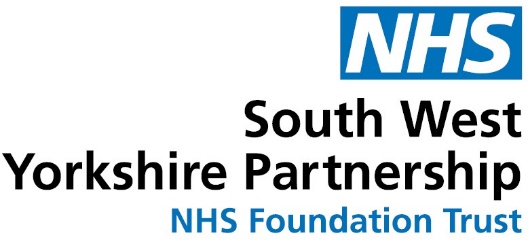 Please return your completed four page enrolment form to: Wakefield Recovery & Wellbeing College, Drury Lane Health & Wellbeing Centre, Drury Lane, Wakefield, WF1 2TE.Equality and diversity monitoringTo ensure that we provide the best service for our community, & not knowingly discriminate against any section of society, it is important for us to gather the following information.  You do not have to answer any of these questions, but we would be very grateful if you would. The categories & terms used are taken from the 2011 Census & worded according to our students’ preferences. Information provided will remain confidential.Wakefield Recovery & Wellbeing College/Discovery College CharterThe Wakefield Recovery & Wellbeing College/Discovery College aims to create an environment that encourages learning and where those attending feel they are supported.  This charter is designed to help understand what is expected from you and of us, whilst accessing the college.What you can expect from us:We will respect you as an individual at all times.  We will do this by:Respecting your values, opinions and beliefsEquality of opportunity, free of harassment and discriminationHelping people that support you to access courses e.g. a carer, friend or interpreterBehaving in a way that fosters a shared understanding and mutual respectEncouragement to take responsibility for your own learning and development Opportunities for you to comment on and review the courses and facilities on offerClear information about the courses on offerThe chance to celebrate successSuitably trained facilitators and volunteers who are committed to the quality of your experience and to their own professional developmentOnly sharing information that we need to share if we have a concern for your safety or the safety of others.  This will only be done when absolutely necessary. What we expect from you:Respect the rights, choices, beliefs and opinions of othersCommit to attending course/workshop you have enrolled onDo my best to inform the college ahead of time, if I am going to be late or miss a session and return from my breaks in a timely mannerRespect the college environment and equipmentEnsure mobile phones are on silent/turned off before entering any learning areaIf I act in a way that may put myself or others at risk, I understand I may be asked to leave the courseAvoid the use of language or terminology that might offend othersDo not attend the college if under the influence of alcohol or substances, because if affects my ability to learn and/or ability to conduct myself respectfully.I agree to behave appropriately within the learning environment and accept guidance from the course facilitatorKeep us informed of any special needs or requirements you have so we can support you in the best way possible  Seek early advice and support whenever you need clarification, or if you have a problemI will keep any personal/private information heard during any course strictly confidential.  However, I will immediately share any concerns I may have about the health and safety of another student, child or adult with a member of the staff team.  I understand that no matter how small the concern may be, I have a responsibility to share this, to make sure that the appropriate steps are followed to keep that person/others safe and I do not leave the session worrying about somebody else’s safetyBy filling out this form and enrolling on these courses, I am confirming that I will attend these courses and abide by the College’s code of conduct. I understand that failure to attend these courses without contacting the college beforehand, may result in a period of time where I am unable to attend any courses that I have enrolled on or was planning to enrol on. I also understand that if I am in danger, or there is a risk to myself or others, the information that I have given may be shared with others to ensure everyone’s health and safety. We shall let you know if we have to share this information.Name………………………………………………………………..        Signature…………………………………………………       Date……………………………Student enrolment and course booking formAn electronic version can also be completed online; please visit:www.wakefieldrecoverycollege.nhs.ukStudent enrolment and course booking formAn electronic version can also be completed online; please visit:www.wakefieldrecoverycollege.nhs.ukStudent enrolment and course booking formAn electronic version can also be completed online; please visit:www.wakefieldrecoverycollege.nhs.ukStudent enrolment and course booking formAn electronic version can also be completed online; please visit:www.wakefieldrecoverycollege.nhs.ukStudent enrolment and course booking formAn electronic version can also be completed online; please visit:www.wakefieldrecoverycollege.nhs.ukStudent enrolment and course booking formAn electronic version can also be completed online; please visit:www.wakefieldrecoverycollege.nhs.ukStudent enrolment and course booking formAn electronic version can also be completed online; please visit:www.wakefieldrecoverycollege.nhs.ukStudent enrolment and course booking formAn electronic version can also be completed online; please visit:www.wakefieldrecoverycollege.nhs.ukStudent enrolment and course booking formAn electronic version can also be completed online; please visit:www.wakefieldrecoverycollege.nhs.ukYour detailsYour detailsYour detailsYour detailsYour detailsYour detailsYour detailsYour detailsYour detailsTitle (please circle)Miss  Mrs  Ms  Mr  Dr  OtherTitle (please circle)Miss  Mrs  Ms  Mr  Dr  OtherTitle (please circle)Miss  Mrs  Ms  Mr  Dr  OtherPreferred name:Preferred name:Preferred name:Preferred name:Surname:Surname:Date of birth:Date of birth:Date of birth:Date of birth:Date of birth:Age at enrolment:Age at enrolment:Age at enrolment:Age at enrolment:Gender:Gender:Current address:Postcode:Current address:Postcode:Current address:Postcode:Current address:Postcode:Current address:Postcode:Current address:Postcode:Current address:Postcode:Contact telephone number:Contact telephone number:Current address:Postcode:Current address:Postcode:Current address:Postcode:Current address:Postcode:Current address:Postcode:Current address:Postcode:Current address:Postcode:Email address:       Email address:       Email address:       Email address:       Email address:       Email address:       Email address:       Email address:       Email address:       EMERGENCY CONTACT INFORMATION This is the person we would notify in case of emergencyEMERGENCY CONTACT INFORMATION This is the person we would notify in case of emergencyEMERGENCY CONTACT INFORMATION This is the person we would notify in case of emergencyEMERGENCY CONTACT INFORMATION This is the person we would notify in case of emergencyEMERGENCY CONTACT INFORMATION This is the person we would notify in case of emergencyEMERGENCY CONTACT INFORMATION This is the person we would notify in case of emergencyEMERGENCY CONTACT INFORMATION This is the person we would notify in case of emergencyEMERGENCY CONTACT INFORMATION This is the person we would notify in case of emergencyEMERGENCY CONTACT INFORMATION This is the person we would notify in case of emergencyName of contact:Relationship to you:Relationship to you:Relationship to you:Relationship to you:Relationship to you:Relationship to you:Relationship to you:Their telephone number: How can we contact you?We promise we will not bombard you!  We will usually contact you by text, telephone or email, but please tick all options that you are happy for us to contact you by:How can we contact you?We promise we will not bombard you!  We will usually contact you by text, telephone or email, but please tick all options that you are happy for us to contact you by:How can we contact you?We promise we will not bombard you!  We will usually contact you by text, telephone or email, but please tick all options that you are happy for us to contact you by:How can we contact you?We promise we will not bombard you!  We will usually contact you by text, telephone or email, but please tick all options that you are happy for us to contact you by:How can we contact you?We promise we will not bombard you!  We will usually contact you by text, telephone or email, but please tick all options that you are happy for us to contact you by:How can we contact you?We promise we will not bombard you!  We will usually contact you by text, telephone or email, but please tick all options that you are happy for us to contact you by:How can we contact you?We promise we will not bombard you!  We will usually contact you by text, telephone or email, but please tick all options that you are happy for us to contact you by:How can we contact you?We promise we will not bombard you!  We will usually contact you by text, telephone or email, but please tick all options that you are happy for us to contact you by:How can we contact you?We promise we will not bombard you!  We will usually contact you by text, telephone or email, but please tick all options that you are happy for us to contact you by: Telephone                          Text                          Post                       E mail Telephone                          Text                          Post                       E mail Telephone                          Text                          Post                       E mail Telephone                          Text                          Post                       E mail Telephone                          Text                          Post                       E mail Telephone                          Text                          Post                       E mail Telephone                          Text                          Post                       E mail Telephone                          Text                          Post                       E mail Telephone                          Text                          Post                       E mailIf you are under 18:If you are under 18:If you are under 18:If you are under 18:If you are under 18:If you are under 18:If you are under 18:If you are under 18:If you are under 18:Are your parents/carers aware of your enrolment at the College? Yes / NoIf we are unable to contact you regarding your enrolment at the College, are you happy for us to speak with your parent/carer? Yes / No       Are your parents/carers aware of your enrolment at the College? Yes / NoIf we are unable to contact you regarding your enrolment at the College, are you happy for us to speak with your parent/carer? Yes / No       Are your parents/carers aware of your enrolment at the College? Yes / NoIf we are unable to contact you regarding your enrolment at the College, are you happy for us to speak with your parent/carer? Yes / No       Are your parents/carers aware of your enrolment at the College? Yes / NoIf we are unable to contact you regarding your enrolment at the College, are you happy for us to speak with your parent/carer? Yes / No       Are your parents/carers aware of your enrolment at the College? Yes / NoIf we are unable to contact you regarding your enrolment at the College, are you happy for us to speak with your parent/carer? Yes / No       Are your parents/carers aware of your enrolment at the College? Yes / NoIf we are unable to contact you regarding your enrolment at the College, are you happy for us to speak with your parent/carer? Yes / No       Are your parents/carers aware of your enrolment at the College? Yes / NoIf we are unable to contact you regarding your enrolment at the College, are you happy for us to speak with your parent/carer? Yes / No       Are your parents/carers aware of your enrolment at the College? Yes / NoIf we are unable to contact you regarding your enrolment at the College, are you happy for us to speak with your parent/carer? Yes / No       Are your parents/carers aware of your enrolment at the College? Yes / NoIf we are unable to contact you regarding your enrolment at the College, are you happy for us to speak with your parent/carer? Yes / No       Chosen course (s) / workshop (s)Chosen course (s) / workshop (s)Chosen course (s) / workshop (s)Chosen course (s) / workshop (s)Chosen course (s) / workshop (s)Chosen course (s) / workshop (s)What would you like to achieve from attending each course?What would you like to achieve from attending each course?What would you like to achieve from attending each course?Course title:	Course title:	Course title:	Course title:	Start date:Start date:I would like to:I would like to:I would like to:Course title:Course title:Course title:Course title:Start date:Start date:I would like to:I would like to:I would like to:Course title:Course title:Course title:Course title:Start date:Start date:I would like to:I would like to:I would like to:Background informationThis information is for monitoring purposes only and will be kept confidential.Please tick all that apply:Background informationThis information is for monitoring purposes only and will be kept confidential.Please tick all that apply:Background informationThis information is for monitoring purposes only and will be kept confidential.Please tick all that apply:Background informationThis information is for monitoring purposes only and will be kept confidential.Please tick all that apply:Background informationThis information is for monitoring purposes only and will be kept confidential.Please tick all that apply:Background informationThis information is for monitoring purposes only and will be kept confidential.Please tick all that apply:Background informationThis information is for monitoring purposes only and will be kept confidential.Please tick all that apply:Background informationThis information is for monitoring purposes only and will be kept confidential.Please tick all that apply:Background informationThis information is for monitoring purposes only and will be kept confidential.Please tick all that apply:Someone who is/has used mental health services  currently  previously  Friend/family/carer of someone who uses mental health services currently previously   A SWYPFT member of staff  A staff member from another service  Other (please specify): …………………………………………………………………………………                      Prefer not to saySomeone who is/has used mental health services  currently  previously  Friend/family/carer of someone who uses mental health services currently previously   A SWYPFT member of staff  A staff member from another service  Other (please specify): …………………………………………………………………………………                      Prefer not to saySomeone who is/has used mental health services  currently  previously  Friend/family/carer of someone who uses mental health services currently previously   A SWYPFT member of staff  A staff member from another service  Other (please specify): …………………………………………………………………………………                      Prefer not to saySomeone who is/has used mental health services  currently  previously  Friend/family/carer of someone who uses mental health services currently previously   A SWYPFT member of staff  A staff member from another service  Other (please specify): …………………………………………………………………………………                      Prefer not to saySomeone who is/has used mental health services  currently  previously  Friend/family/carer of someone who uses mental health services currently previously   A SWYPFT member of staff  A staff member from another service  Other (please specify): …………………………………………………………………………………                      Prefer not to saySomeone who is/has used mental health services  currently  previously  Friend/family/carer of someone who uses mental health services currently previously   A SWYPFT member of staff  A staff member from another service  Other (please specify): …………………………………………………………………………………                      Prefer not to saySomeone who is/has used mental health services  currently  previously  Friend/family/carer of someone who uses mental health services currently previously   A SWYPFT member of staff  A staff member from another service  Other (please specify): …………………………………………………………………………………                      Prefer not to saySomeone who is/has used mental health services  currently  previously  Friend/family/carer of someone who uses mental health services currently previously   A SWYPFT member of staff  A staff member from another service  Other (please specify): …………………………………………………………………………………                      Prefer not to saySomeone who is/has used mental health services  currently  previously  Friend/family/carer of someone who uses mental health services currently previously   A SWYPFT member of staff  A staff member from another service  Other (please specify): …………………………………………………………………………………                      Prefer not to sayIndividual and learning needsThe Recovery College is committed to supporting all of our learners. Please tell us you have any specific support or learning requirements that you think we should be aware of and how we can help with these. These may include, but are not limited to, large print course materials, level building access, extra breaks, one to one support to help to work towards your learning plan?Individual and learning needsThe Recovery College is committed to supporting all of our learners. Please tell us you have any specific support or learning requirements that you think we should be aware of and how we can help with these. These may include, but are not limited to, large print course materials, level building access, extra breaks, one to one support to help to work towards your learning plan?Individual and learning needsThe Recovery College is committed to supporting all of our learners. Please tell us you have any specific support or learning requirements that you think we should be aware of and how we can help with these. These may include, but are not limited to, large print course materials, level building access, extra breaks, one to one support to help to work towards your learning plan?Individual and learning needsThe Recovery College is committed to supporting all of our learners. Please tell us you have any specific support or learning requirements that you think we should be aware of and how we can help with these. These may include, but are not limited to, large print course materials, level building access, extra breaks, one to one support to help to work towards your learning plan?Individual and learning needsThe Recovery College is committed to supporting all of our learners. Please tell us you have any specific support or learning requirements that you think we should be aware of and how we can help with these. These may include, but are not limited to, large print course materials, level building access, extra breaks, one to one support to help to work towards your learning plan?Individual and learning needsThe Recovery College is committed to supporting all of our learners. Please tell us you have any specific support or learning requirements that you think we should be aware of and how we can help with these. These may include, but are not limited to, large print course materials, level building access, extra breaks, one to one support to help to work towards your learning plan?Individual and learning needsThe Recovery College is committed to supporting all of our learners. Please tell us you have any specific support or learning requirements that you think we should be aware of and how we can help with these. These may include, but are not limited to, large print course materials, level building access, extra breaks, one to one support to help to work towards your learning plan?Individual and learning needsThe Recovery College is committed to supporting all of our learners. Please tell us you have any specific support or learning requirements that you think we should be aware of and how we can help with these. These may include, but are not limited to, large print course materials, level building access, extra breaks, one to one support to help to work towards your learning plan?Individual and learning needsThe Recovery College is committed to supporting all of our learners. Please tell us you have any specific support or learning requirements that you think we should be aware of and how we can help with these. These may include, but are not limited to, large print course materials, level building access, extra breaks, one to one support to help to work towards your learning plan?Please tick:     Physical disabilities                                                                  Mental health diagnosis                            Learning disabilities                        Dyslexia                                                Autistic spectrum disorder (including Asperger’s syndrome)                                                        Allergies (please give details)……………………………………………………….                       Other (please give details)....................................................................................                       NonePlease tick:     Physical disabilities                                                                  Mental health diagnosis                            Learning disabilities                        Dyslexia                                                Autistic spectrum disorder (including Asperger’s syndrome)                                                        Allergies (please give details)……………………………………………………….                       Other (please give details)....................................................................................                       NonePlease tick:     Physical disabilities                                                                  Mental health diagnosis                            Learning disabilities                        Dyslexia                                                Autistic spectrum disorder (including Asperger’s syndrome)                                                        Allergies (please give details)……………………………………………………….                       Other (please give details)....................................................................................                       NonePlease tick:     Physical disabilities                                                                  Mental health diagnosis                            Learning disabilities                        Dyslexia                                                Autistic spectrum disorder (including Asperger’s syndrome)                                                        Allergies (please give details)……………………………………………………….                       Other (please give details)....................................................................................                       NonePlease tick:     Physical disabilities                                                                  Mental health diagnosis                            Learning disabilities                        Dyslexia                                                Autistic spectrum disorder (including Asperger’s syndrome)                                                        Allergies (please give details)……………………………………………………….                       Other (please give details)....................................................................................                       NonePlease tick:     Physical disabilities                                                                  Mental health diagnosis                            Learning disabilities                        Dyslexia                                                Autistic spectrum disorder (including Asperger’s syndrome)                                                        Allergies (please give details)……………………………………………………….                       Other (please give details)....................................................................................                       NonePlease tick:     Physical disabilities                                                                  Mental health diagnosis                            Learning disabilities                        Dyslexia                                                Autistic spectrum disorder (including Asperger’s syndrome)                                                        Allergies (please give details)……………………………………………………….                       Other (please give details)....................................................................................                       NonePlease tick:     Physical disabilities                                                                  Mental health diagnosis                            Learning disabilities                        Dyslexia                                                Autistic spectrum disorder (including Asperger’s syndrome)                                                        Allergies (please give details)……………………………………………………….                       Other (please give details)....................................................................................                       NonePlease tick:     Physical disabilities                                                                  Mental health diagnosis                            Learning disabilities                        Dyslexia                                                Autistic spectrum disorder (including Asperger’s syndrome)                                                        Allergies (please give details)……………………………………………………….                       Other (please give details)....................................................................................                       NoneHow did you hear about us?How did you hear about us?How did you hear about us?How did you hear about us?How did you hear about us?How did you hear about us?How did you hear about us?How did you hear about us?How did you hear about us? From a member of SWYPFT staff                                     Mental health services                            Family/friend                                                                      Event Former student                                                                  GP Prospectus                                                                        Flyer/poster Website                                                                             Social media (Facebook/Twitter)             Other (please specify) …………………………………………………………………………………. From a member of SWYPFT staff                                     Mental health services                            Family/friend                                                                      Event Former student                                                                  GP Prospectus                                                                        Flyer/poster Website                                                                             Social media (Facebook/Twitter)             Other (please specify) …………………………………………………………………………………. From a member of SWYPFT staff                                     Mental health services                            Family/friend                                                                      Event Former student                                                                  GP Prospectus                                                                        Flyer/poster Website                                                                             Social media (Facebook/Twitter)             Other (please specify) …………………………………………………………………………………. From a member of SWYPFT staff                                     Mental health services                            Family/friend                                                                      Event Former student                                                                  GP Prospectus                                                                        Flyer/poster Website                                                                             Social media (Facebook/Twitter)             Other (please specify) …………………………………………………………………………………. From a member of SWYPFT staff                                     Mental health services                            Family/friend                                                                      Event Former student                                                                  GP Prospectus                                                                        Flyer/poster Website                                                                             Social media (Facebook/Twitter)             Other (please specify) …………………………………………………………………………………. From a member of SWYPFT staff                                     Mental health services                            Family/friend                                                                      Event Former student                                                                  GP Prospectus                                                                        Flyer/poster Website                                                                             Social media (Facebook/Twitter)             Other (please specify) …………………………………………………………………………………. From a member of SWYPFT staff                                     Mental health services                            Family/friend                                                                      Event Former student                                                                  GP Prospectus                                                                        Flyer/poster Website                                                                             Social media (Facebook/Twitter)             Other (please specify) …………………………………………………………………………………. From a member of SWYPFT staff                                     Mental health services                            Family/friend                                                                      Event Former student                                                                  GP Prospectus                                                                        Flyer/poster Website                                                                             Social media (Facebook/Twitter)             Other (please specify) …………………………………………………………………………………. From a member of SWYPFT staff                                     Mental health services                            Family/friend                                                                      Event Former student                                                                  GP Prospectus                                                                        Flyer/poster Website                                                                             Social media (Facebook/Twitter)             Other (please specify) ………………………………………………………………………………….Date of birth:              Date of birth:              Date of birth:              Date of birth:              Age at enrolment: Age at enrolment: Age at enrolment: Age at enrolment: Age at enrolment:  I prefer not to sayRaceRaceRaceRaceRaceRaceRaceRaceRaceRaceWhiteEnglish/Welsh/Scottish / Northern Irish/British                                            IrishGypsy or Irish TravellerAny other White background, please specify:Mixed/multiple ethnic groupsWhite and Black CaribbeanWhite and Black AfricanWhite and Asian Any other mixed/multiple ethnic background, please specify:Mixed/multiple ethnic groupsWhite and Black CaribbeanWhite and Black AfricanWhite and Asian Any other mixed/multiple ethnic background, please specify:Asian/Asian BritishIndianPakistaniBangladeshiChineseAny other Asian background, please specify:Asian/Asian BritishIndianPakistaniBangladeshiChineseAny other Asian background, please specify:Asian/Asian BritishIndianPakistaniBangladeshiChineseAny other Asian background, please specify:Black/African/Caribbean/Black BritishAfricanCaribbeanAny other Black/African/Caribbean/Black British background, please specify: Black/African/Caribbean/Black BritishAfricanCaribbeanAny other Black/African/Caribbean/Black British background, please specify: Black/African/Caribbean/Black BritishAfricanCaribbeanAny other Black/African/Caribbean/Black British background, please specify: Other ethnic groupArabAny other ethnic group, please specify: I prefer not to sayLanguage (part 1)Language (part 1)Language (part 1)Language (part 1)Language (part 1)Language (part 1)Country of birthCountry of birthCountry of birthCountry of birthWhat is your main language?English           Other (including sign languages), please specify:If English is not your main language, how well can you speak English?  Very well       Well       Not very well       Not at all     What is your main language?English           Other (including sign languages), please specify:If English is not your main language, how well can you speak English?  Very well       Well       Not very well       Not at all     What is your main language?English           Other (including sign languages), please specify:If English is not your main language, how well can you speak English?  Very well       Well       Not very well       Not at all     What is your main language?English           Other (including sign languages), please specify:If English is not your main language, how well can you speak English?  Very well       Well       Not very well       Not at all     What is your main language?English           Other (including sign languages), please specify:If English is not your main language, how well can you speak English?  Very well       Well       Not very well       Not at all     What is your main language?English           Other (including sign languages), please specify:If English is not your main language, how well can you speak English?  Very well       Well       Not very well       Not at all      England       Wales            Scotland N. Ireland     EU Country   Non EU Country    I prefer not to say        England       Wales            Scotland N. Ireland     EU Country   Non EU Country    I prefer not to say        England       Wales            Scotland N. Ireland     EU Country   Non EU Country    I prefer not to say        England       Wales            Scotland N. Ireland     EU Country   Non EU Country    I prefer not to say       Religion/beliefReligion/beliefReligion/beliefReligion/beliefReligion/beliefReligion/beliefReligion/beliefReligion/beliefReligion/beliefReligion/beliefNo religionAgnostic I prefer not to sayChristian(including C of E, Catholic, Protestant & all other denominations)Christian(including C of E, Catholic, Protestant & all other denominations)Christian(including C of E, Catholic, Protestant & all other denominations)SikhMuslimHinduSikhMuslimHinduBuddhistJewishAny other religion/belief, please specify: BuddhistJewishAny other religion/belief, please specify: BuddhistJewishAny other religion/belief, please specify: BuddhistJewishAny other religion/belief, please specify: Disability                   Do you consider yourself to have of the following? (Please tick all that apply)Disability                   Do you consider yourself to have of the following? (Please tick all that apply)Disability                   Do you consider yourself to have of the following? (Please tick all that apply)Disability                   Do you consider yourself to have of the following? (Please tick all that apply)Disability                   Do you consider yourself to have of the following? (Please tick all that apply)Disability                   Do you consider yourself to have of the following? (Please tick all that apply)Disability                   Do you consider yourself to have of the following? (Please tick all that apply)Disability                   Do you consider yourself to have of the following? (Please tick all that apply)Disability                   Do you consider yourself to have of the following? (Please tick all that apply)Disability                   Do you consider yourself to have of the following? (Please tick all that apply)I do not have a disabilityLong standing illness Mental health conditionLearning disability Physical impairmentCognitive impairment (e.g. Dementia, Autism, ADHD)Learning disability Physical impairmentCognitive impairment (e.g. Dementia, Autism, ADHD)Learning disability Physical impairmentCognitive impairment (e.g. Dementia, Autism, ADHD)Learning disability Physical impairmentCognitive impairment (e.g. Dementia, Autism, ADHD)Speech impairment Other, please specify:Speech impairment Other, please specify:Speech impairment Other, please specify:Speech impairment Other, please specify: I prefer not to say Gender Sexual orientation  Sexual orientation  Sexual orientation  Sexual orientation  Caring Responsibilities (part 1)Caring Responsibilities (part 1)Caring Responsibilities (part 1)Caring Responsibilities (part 1)Perinatal informationFemale                 MaleLive in a gender other than that assigned at birth.                         I prefer not to sayHeterosexual  (“straight”)   BisexualGay (homosexual)             Lesbian                Other (please specify): I prefer not to sayHeterosexual  (“straight”)   BisexualGay (homosexual)             Lesbian                Other (please specify): I prefer not to sayHeterosexual  (“straight”)   BisexualGay (homosexual)             Lesbian                Other (please specify): I prefer not to sayHeterosexual  (“straight”)   BisexualGay (homosexual)             Lesbian                Other (please specify): I prefer not to sayDo you currently look after a relative, neighbour or friend who is ill, disabled, frail or in need of emotional support?Yes                       No            I prefer not to say       Do you currently look after a relative, neighbour or friend who is ill, disabled, frail or in need of emotional support?Yes                       No            I prefer not to say       Do you currently look after a relative, neighbour or friend who is ill, disabled, frail or in need of emotional support?Yes                       No            I prefer not to say       Do you currently look after a relative, neighbour or friend who is ill, disabled, frail or in need of emotional support?Yes                       No            I prefer not to say       Have you had a baby in the last 12 months?Yes          No I prefer not to say       Employment statusEmployment statusEmployment statusEmployment statusEmployment statusMarriage and Civil PartnershipMarriage and Civil PartnershipMarriage and Civil PartnershipMarriage and Civil PartnershipMarriage and Civil Partnership Employed (full time) Employed (part time) Unemployed, seeking work Student  Long term sick or disabled  Care giver  Veteran  Homemaker  Volunteer  Retired      I prefer not to say      Volunteer  Retired      I prefer not to say      Volunteer  Retired      I prefer not to say     (Please tick one box)Single Married          (Please tick one box)Single Married          Widowed       Divorced              Separated     Co-habitingIn a same sex civil partnership I prefer not to sayIn a same sex civil partnership I prefer not to say